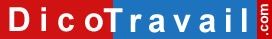 Prénom – Nom
Adresse
Code Postal – VilleNom de la Société
Adresse
Code postal – VilleLettre recommandée avec accusé de réception ou Lettre remise en main propre contre déchargeDemande d’absence pour décèsLieu, Date,Madame, Monsieur,En raison du décès de < mon conjoint ou de mon enfant ou de mon père ou de ma mère ou de mon frère ou de ma sœur ou de ma belle-sœur ou de mon beau-père ou de ma belle-mère > qui a eu lieu le < date >, je souhaite m’absenter du < date > au < date >, au titre du congé accordé à cette occasion par < l’article L. 3142-1 du code du travail ou la convention collective >.Je vous joins la photocopie du justificatif de ce décès.Je vous prie d’agréer, Madame, Monsieur, l’expression de mes salutations distinguées.SignatureAVERTISSEMENT sur l'utilisation des modèles de lettresNous vous rappelons que le site Dicotravail.com ne donne aucun conseil personnalisé. Les modèles de lettres ne constituent pas une consultation juridique ni une rédaction réalisée en fonction de votre cas personnel. Ce qui implique qu’avant toute démarche pouvant avoir des conséquences, nous vous conseillons de recourir au conseil d'un avocat, le site Dicotravail.com ne saurait en aucun cas s’y substituer.Il en résulte que la responsabilité de l'auteur ne saurait être recherchée du fait de l'utilisation des modèles de lettres.Lettre de demande d’absence liée à un décès